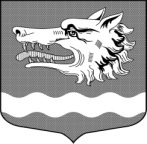 Администрация муниципального образования Раздольевское сельское поселение муниципального образования Приозерский муниципальный район Ленинградской областиПОСТАНОВЛЕНИЕ29 ноября 2017 года                                                                             №  219Об утверждении муниципальной программы  «Развитие   муниципальной        службы      вадминистрации муниципального образованияРаздольевское сельское поселение на 2018 год» 	В соответствии с Федеральным законом Российской Федерации от 02.03.2007 № 25-ФЗ «О муниципальной службе в Российской Федерации» и в целях эффективного осуществления кадровой политики в формировании высокопрофессионального кадрового состава муниципальной службы, администрация муниципального образования Раздольевское сельское поселение муниципального образования Приозерский муниципальный район Ленинградской области ПОСТАНОВЛЯЕТ: 	1. Утвердить муниципальную программу «Развитие муниципальной службы в администрации муниципального образования Раздольевское сельское поселение на 2018 год» согласно приложению.2. Настоящее постановление вступает в силу на следующий день после его официального опубликования.  Глава администрации                                                              А.Г. СоловьевЕ.А. Михайлова66-725Разослано:  дело-2, прокуратура-1.УТВЕРЖДЕНА                                                                          постановлением администрации                                                                    МО Раздольевское сельское поселение                                                                                         от 29.11.2017 года   № 219        (приложение)МУНИЦИПАЛЬНАЯ ПРОГРАММА«Развитие муниципальной службы в администрации муниципального образования Раздольевское сельское поселение на 2018 год»                                                                   2017 годС приложением можно ознакомиться на сайте администрации «раздольевское.рф»